Grade 4/5	Supply List		2020 – 2021PLEASE LABEL YOUR NAME ON ALL SUPPLIES7	80 page notebooks1	2” binder12	Duotangs200  	sheets of Loose Leaf Paper5	dividers20	pencils HB 4	Erasers5	erasable pens blue3	red pens	1	metric ruler4	jumbo glue stick1	bottle white glue 1	scissors 1	box of wax crayons 1	set of pencil crayons 1	set of markers (optional)1	Geometry Set1	zippered pencil case (for pencils, pens, and erasers) 1	pencil case box (for pencil crayons, scissors, and glue)1	pair of white soled running shoes (colored soles mark the gym)2	boxes of Kleenex 1	set of headphones in marked Zip-lock bag1	Backpack 1	Package of each plastic forks and spoonsClasses start September 1, 2020School lock rentals will be $10.00. A refund of $5.00 will be given in June. Grade 4 will receive locks this year, as they are in the class with Grade 5.Only school locks will be used.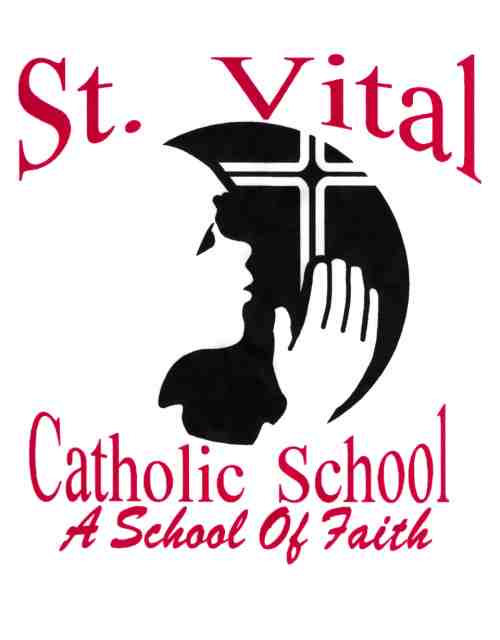 ST. VITAL Phone:   937-2233     e-mail:  stvital@lskysd.caPrincipal – Mrs. Natasha Nichol 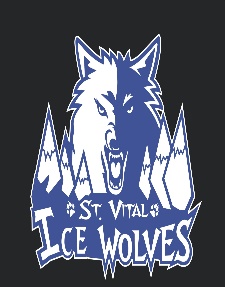 